CZECH TECHNICAL UNIVERSITY IN PRAGUE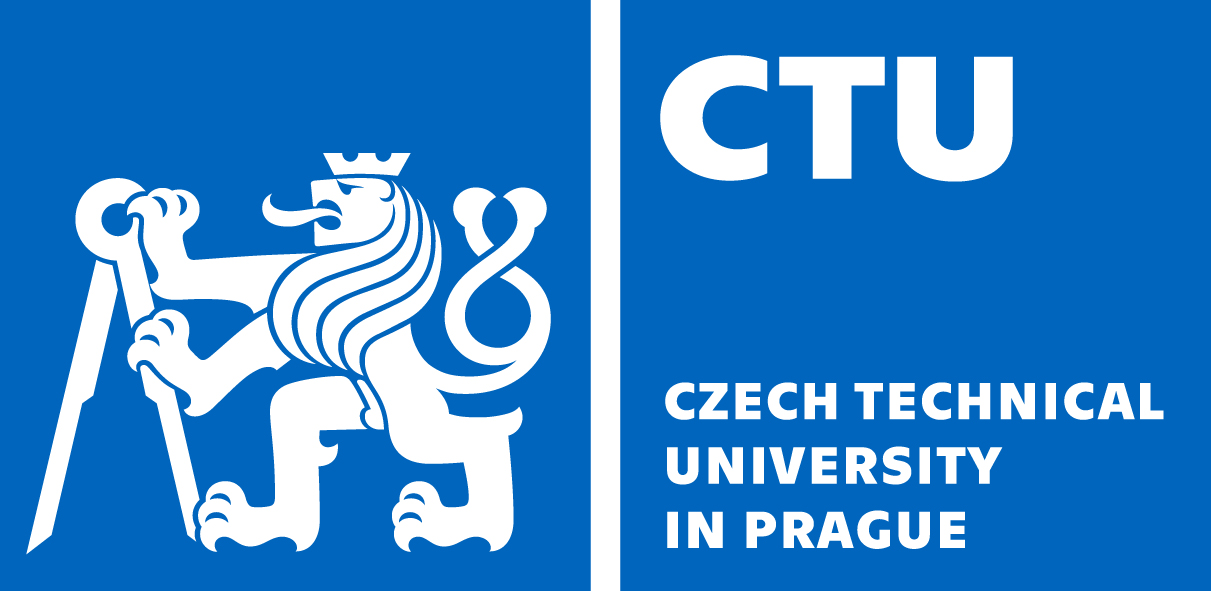 Faculty of Civil EngineeringThákurova 7, 166 29 Prague 6, Czech RepublicApplication for a Lifelong Learning CourseCourse name: Part-time study of selected courses1. Applicant2. Selected coursesNotice: Before the final selection of courses, the Applicant is obliged to check the time schedule of the respective course as courses with overlapping schedule times cannot be included in the agreement. The time schedule of FCE CTU’s courses is available here: https://portal.fsv.cvut.cz/rozvrhIn the winter/summer semester *) of the       academic year, I hereby register for the following selected courses:*) strike out whichever is not applicableWithin the application submission period, the Applicant can still cancel the selected courses listed in this application via the Student Administration. The course agreement will then be concluded for the final course composition. Date of completing the application:      The Applicant sends the completed application to the Faculty Student Administration by email at at lenka.ferencikova@fsv.cvut.cz		between 1.9. - 15.9. for a winter semester course and 		between 10.1. - 10.2. for a summer semester courseFor further details on course conditions see the Student Administration’s Information and the Dean’s Directive FSv_SD_2023_05_V01 on the FCE CTU website (www.fsv.cvut.cz – Prospective students – Lifelong Learning – Selected Courses of FCE - Exceptional study of selected courses)Surname:Surname:First name:First name:Date of birth:Date of birth:Date of birth:Place of birth:Place of birth:Personal identification number:(necessary for entry in the CTU study database)Personal identification number:(necessary for entry in the CTU study database)Personal identification number:(necessary for entry in the CTU study database)Personal identification number:(necessary for entry in the CTU study database)Personal identification number:(necessary for entry in the CTU study database)Personal identification number:(necessary for entry in the CTU study database)Personal identification number:(necessary for entry in the CTU study database)Citizenship:Citizenship:Citizenship:Permanent address: Permanent address: Permanent address: Permanent address: Postcode:Contact address in CR:Contact address in CR:Contact address in CR:Contact address in CR:Contact address in CR:Postcode:Email:Phone No.:Phone No.:Phone No.:Course codeand course name (model: 101MA1  Matematika1)1.2.3.4.5.6.